R. Van Ness, Ph.D., C. Seifert, Ph.D., J. Marler, Ph.D., W. Wales, Ph.D. & M. Hughes, Ph.D.Are Entrepreneurs Different?ABSTRACTThe literature suggests that entrepreneurs are progressive, dynamic, and vital to economies (Henderson and Weiler, 2010) and yet much remains unknown about them as individuals (Murnieks, Mosakowski, and Cardon 2014). Recognizing salient differences among individuals pursuing entrepreneurial activity is a crucial step toward understanding what drives entrepreneurs within different settings and provides a clearer picture of what distinguishes them from resolute employees. This study centers on gaining new understanding of individuals who are inclined to enthusiastically pursue entrepreneurial activities on a full-time basis, paving a path to more effective and efficient methods of guidance and assistance. This knowledge offers the potential of providing enduring benefits to communities, governing agencies, educators, commercial lenders, as well as the entrepreneurs themselves. Our research builds on prior work however, it differs in that it factors heterogeneity of entrepreneurs based on motivation (Pull/Push) and intensity of their commitment (Fulltime/Part-time).  A new model to disentangle the collective of entrepreneurs is developed and Push Pull Motivation Theory is employed to distinguish Proactive and Reactive entrepreneurs.  Proactive fulltime entrepreneurs differed significantly from their nonentrepreneurial counterparts within four psychological characteristics: openness, work centrality, self-reliance, and entrepreneurial self-efficacy.Key Words: Entrepreneur Characteristics; Personality; Work Ethic; Self-reliance; Entrepreneurial Self-efficacyINTRODUCTIONEntrepreneurs represent critical sparkplugs for economic vibrancy and the financial well-being for not only their families, but also for communities (Folster, 2000; Henderson and Weiler, 2010; Stel, Caree, and Thurik, 2005; Zachary and Mishra, 2011). The literature suggests entrepreneurs are progressive and dynamic and, may possess a unique set of beliefs and personal characteristics which act as motivators (cf. Baron, Franklin, and Hmieleski, 2013; Hung and Tangpong, 2010; Rogers, Viding, and Chamorro-Premuzic, 2013; Wong, and Carducci, 2016).  However, despite the significant and impressive body of literature dedicated to this issue, much remains unknown about the psychology of entrepreneurs as a collective (cf. Carsrud and Brännback, 2011; Jennings and McDougald 2007; Murnieks, Mosakowski, and Cardon, 2014). Perhaps the reason for this is related to the differing motivations for, and expressions of entrepreneurship.  These differences can make successfully isolating any generalizable uniqueness with the broad spectrum of entrepreneurs, challenging and likely to yield weak, inconsistent, non-existent, or non-replicable results. However, subdividing entrepreneurs based on their greatest similarities, such as their motivation (Pull or Push) (Ratten, 2016) and depth of commitment (Fulltime or Part-time) may enable identification of some significantly differentiating characteristics when compared to either other subsets of entrepreneurs or to non-entrepreneurs.  This division can sharpen the focus and deepen the insight into factors closely correlated with choices made.  In this study we theorize an employment continuum with enthusiastically “Pull” motivated fulltime entrepreneurs at one end and resolute fulltime employees at the other.  Comparing the beliefs and characteristics of individuals at these extreme points improves the probability of elucidating any profound differences that may exist between them.  Should such differences exist, a clearer understanding of these may enable more effective and efficient methods of guidance and assistance for entrepreneurially oriented individuals, potentially providing enduring benefits to communities, governing agencies, educators, commercial lenders, as well as, the entrepreneurs themselves. This study builds upon and extends prior research, however, since entrepreneurial activity may take many forms and have different motivations, we first disentangles the collective of entrepreneurs into categorical subsets of entrepreneurial engagement: (1) Proactive entrepreneurs – individuals internally motivated to pursue their own venture development on a full-time basis; (2) Reactive entrepreneurs – individuals working full-time for their own business but are externally motivated i.e. perceive no other viable option; (3) Dependent (part-time) entrepreneurs – individuals not fully committed to developing their own venture and often reliant on a supplemental source for income; (4) Corporate entrepreneurs – individuals engaged in entrepreneurial activities in a firm of which they are not the primary owners; and our comparison group (5) Resolute employees – employed individuals with no preference to engage in entrepreneurial activities. Within this model, we consider psychological differences between two extremes – proactive fulltime entrepreneurs and resolute fulltime employees.  (Figure 1).  ------------------------------------------ Insert Figure 1 about here -------------------------------------------The central question in this study relates to whether there are distinctive differences in the personality, work ethic, and self-efficacy of individuals at the extreme ends of the employment continuum (Proactive FT Entrepreneurs “Pull Motivate” at one end and Resolute FT Employees at the other).LITERATURE REVIEW AND THEORETICAL FOUNDATIONSPush/Pull Motivation Theory Proactive entrepreneurs, the primary focus of this study, are separated from reactive entrepreneurs based on Push/Pull Motivation Theory.  Motivation, regardless of it origin, is widely recognized as playing a crucial role in entrepreneurial commitment and performance (cf. Carsrud, et al. 2011; Collins, Hanges, and Locke, 2004; Robichaud, et al. 2001; Stephan, Hart, Mickiewicz, and Drews, 2015; Stewart and Roth 2007) and it should be considered a pivotal variable in theoretical models (Herron and Sapienza, 1992: 49).  Push/Pull Motivation theory suggests the act of engaging in entrepreneurial activities is either a positively motivated, enthusiastic action or a reluctant reaction to an environmental situation (Harrison and Hart 1983; Kirkwood 2009; Welter, Baker, Audretsch, and Gartner, 2016). An individual might be pulled into entrepreneuring because of the existence of attractive, potentially profitable business opportunities, aspiration to explore a new business idea, desire for independence, or some other positive motivating factor to pursue an independent venture (Stephan, et al., 2015). On the other hand, an individual might feel pushed into entrepreneurship because of dissatisfaction with current employment conditions, loss of work opportunities, pressure to assume the family business or some other undesirable situations (cf. Amit and Muller, 1995; Caldwell, Harris, and Renko, 2016; Hopp and Martin, 2017; Poggesi, Mari, and DeVita, 2016; Ratten, 2016; Simon-Moya, Revuelto-Taboada, and Ribeiro-Soriano, 2016; cf. Yitshaki, et al., 2016).   In brief, the evidence suggests that significant differences exist between “push” and “pull” entrepreneurs (Gilad and Levine, 1986; Herron, et al., 1992; Islam, 2012; Yitshaki and Kropp, 2016). “Pull” motivation may be viewed as an intense desire or entrepreneurial passion to pursue an activity (cf. Biraglia and Kadile, 2017) and this positive commitment is particularly pronounced in high-growth entrepreneurs who tend to be “pull” motivated (cf. Bozoki and Richter, 2016; Krueger, 2008: 5).Positively motivated individuals tend to have a proactive personality (Rauch, et al. 2007; Stephan, Strauss, Wach, and Gorgievski, 2016) and as such, they are relatively unconstrained by situational forces and they are determined to make environmental changes (cf. Batemen and Crant, 1993; Bhoganadam and Rao, 2016; Li, Liang, and Crant, 2010; Seibert, Crant, and Kraimer, 1999). Additionally, the proactive personality-type is considered a proximal antecedent to self-belief as well as self-efficacy (cf. Brown, Kane, Cober, Levy, and Shalhoop, 2006; Li, Liu, Liu, and Wang, 2016), which are attributes that have been positively associated with entrepreneurs (cf. Chen, Greene, and Crick, 1998; Kickul and Gundry, 2002; Renko, Bullough, and Saeed, 2016; Wang, Chang, Yao, and Liang, 2016).  PERSONALITY, WORK ETHIC, AND ENTREPRENEURIAL SELF-EFFICACYPersonality TraitsPersonality is generally defined as the relatively stable and enduring distinguishing aspects of individuals and it can serve as a platform for predicting future behaviors (cf. Hogan and Holland 2003; Leutner, Ahmetoglu, Akhtar, and Chamorro-Premuzic, 2014; McCrae and Costa, 1994; Shiner, 2005).  Since the behaviors of proactive entrepreneurs often include risking their personal finances, personal relationships, and alternative career opportunities based primarily on an idea, comparing dimensions of their personalities to resolute employees who occupy the other end of the spectrum may highlight the most salient and enduring differences between entrepreneurs and nonentrepreneurs.Social psychologists have an intense interest in the predictive potential of personality traits as they attempt to refine information of how personality influences the way individuals perceive and react with the external environment (cf. Antoncic, Kregar, Singh, DeNoble, 2015; Moore, Oesch, and Zietsma, 2007) and work situations (cf. Barrick and Mount, 1991; Goldberg, 1993; Rogers, et al., 2013; Stoeber, Davis, and Townley, 2013). Since personality and behavior motivation always operate together (cf. Locke and Baum, 2007; van Witteloostuijn, Esteve, and Boyne, 2017), it is possible that personality traits offer, at least a partial explanation as to why some individuals are motivated toward self-employment (cf. Antoncic, et al., 2015; Caliendo, Fossen, and Kritikos, 2014; John, Naumann, and Soto, 2008; Rindova, et al., 2009; Zhao, Seibert, and Lumpkin, 2010).  Cataloging human personalities, given the complexity and variety of individual possibilities, is daunting.  However, psychologists have crafted five unique clusters of phenotypic personality traits to help explain many behaviors (Gosling, Rentfrow, and Swann, 2003; Hurtz and Donovan, 2000).  These are referred to as The Big Five and include: Extraversion, Agreeableness, Conscientiousness, Neuroticism (alternatively Emotional Stability), and Openness to New Experience. This cluster has served as a dais for many entrepreneur/personality studies (cf. Adenuga and Ayodele, 2013: 55; Arshad and Li, 2016; Bajwa, Shahzad, and Aslam, 2017).  Unfortunately, while The Big Five trait taxonomy is both a valid and reliable tool with strong psychometric properties for measuring personality (Ciavarella, et al., 2004), its predictive value in terms of entrepreneurial behaviors has had mixed results. Since individuals who create businesses are believed to possess unique personality traits (cf. Frese and Gielnik, 2014), this study suggests mixed research findings may be the consequence of clustering the many different expressions of entrepreneurship. Therefore, we suggest disentangling these and identifying specific types of entrepreneurial engagement being studied may lead to a broader consensus of findings.    Work Ethic	Work ethic is a concept that has evolved from the writings of the early 20th century scholar, Max Weber (Weber, 1904-1905), who has been frequently credited with contributing to the success of capitalism in western society with what became known as the Protestant work ethic (PWE) (Hirschfeld and Field, 2000; Hill and Petty, 1995; Kalberg, 1996; Chusmir and Koberg, 1988). Individuals with a strong work ethic can be identified as those who are dedicated to their work and they demonstrate a determination to perform well. The prominence of work ethic in the lives of individuals has been a prevailing theme in psychological investigations of work behavior (Pryor and Davies, 1989). Work Ethic is defined as commitment to the value and importance of work and is conceptualized as a collection of attitudes and beliefs about work behavior (Buchholz, 1978: 451; Miller, Woehr, and Hudspeth, 2002: 454-455). The existence of differences in work commitment between individuals is commonly agreed upon (Hirschfeld and Field, 2000; Loscocco and Kalleberg, 1988) and these differences are often reflected in work behaviors. Miller, et al. (2002) identified seven distinct dimensions of work ethic and created a scale to measure each.  The dimensions include: (1) work centrality (work is essential to life); (2) self-reliance (autonomy); (3) hard work (doing things well); (4) leisure (there is more to life than work); (5) morality/ethics (being a good human-being); (6) delay of gratification (immediate rewards are not essential); and (7) wasted time (productivity is important). Using the Miller scale to compare the work ethic of multi-generational individuals it was discovered, while there was little difference in the aggregate value assigned to work, there were differences between dimensions (cf. Van Ness, Melinsky, Buff, and Seifert, 2010).  These differences suggest intergenerational variations in how work is perceived.  Three of these differences have appeared prominently in the literature: Work Centrality wherein, regardless of the challenges, work is desirable (cf. Hirschfeld, et al., 2000; Ucanok and Karabati, 2013); Self-reliance, where a desire for autonomy is a decision-making driver (cf. Bauernschuster, Falck, and Heblich, 2012; Dimov, 2010); Gratification Delay, where deferral of rewards is viewed as a path to achieving future goals (cf. Cardon, Zietsma, Separito, and Matherne, 2005;Reynolds and Schiffbauer, et al., 2005; Ray and Najman, 1985). Entrepreneurial Self-EfficacyEntrepreneurial Self-Efficacy suggests a “can do” self-belief (Chen, et al., 1998; ; Lee, Wong, Foo, and Leung 2011; Maddux, 2002).  Self-perceptions of entrepreneurs are believed to influence their venture creation processes (cf. Mathias and Williams, 2017).  Scholars have continuously pursued models or constructs of self-perceptions and personal characteristics that could predict entrepreneurial propensity and the inclusion of self-efficacy may prove advantageous to the quest (Miao, Qian, and Ma 2017). It is considered by some scholars as a crucial component of the decision-making process of individuals considering the establishment of their own business (cf. Chen, et al., 1998; Damayanthi, 2016; Neuman, 2016).  Self-efficacy strengthens the job-satisfaction to entrepreneurial intention relationship (Lee, et al. 2011).  “Self-efficacy beliefs are knowledge structures that attest to the unique properties of human beings to self-reflect and learn from experience” (Caprara, Vecchione, Alessandri, and Barbaranelli, 2011: 79). It is the strength of belief in one’s ability to successfully complete complex tasks and achieve goals in a specific set of conditions (Adenuga, et al., 2013: 53; Bandura, 1993) and research suggests individuals with this belief are more effective than those who doubt their skills (cf. Caldwell and Hayes, 2016; Maddux, 2002). The belief in one’s ability to access necessary cognitive resources and the motivation to take the necessary courses of action to meet situational needs are crucial to persistence (cf. Adomako, Danso, Uddin, and Damoah, 2016; Chen, Gully, and Eden, 2001) and these individuals are likely to have higher risk and ambiguity tolerances and unlikely to be easily dissuaded (cf. Lauriola and Levin, 2001; Segal, Borgia, and Schoenfeld, 2005). HYPOTHESESExtraversion	Extraversions suggests a highly social and energetic individual who is assertive and has a positive world outlook (Brandstatter, 2011).  It represents variables that describe the extent to which individuals are leadership-seeking, ambitious, and often domineering (cf. Judge, Higgins, Thoresen, and Barrick, 1999).  Extraversion has been found to be a significant predictor of entrepreneurial intention (Ismail, Khalid, Othman, Jusoff, Rahman, Kassim, and Zain, 2009; Zain, Akram, and Ghani, 2010) and it has been linked to “increasing probability of entry into self-employment and into entrepreneurial activities” (Caliendo, et al., 2014: 790). This personality trait has been shown to be not only positively associated with an interest in entrepreneurship but also with entrepreneurial success (Schmitt-Rodermund, 2004: 502). H-1) Proactive FT entrepreneurs will have higher levels of extraversion when compared to Resolute employees. Agreeableness	Agreeableness is generally associated with individuals who are passive, dependent, and traditional (Brice, 2004).  Individuals who are high on the agreeableness scale tend to be forgiving, trusting, altruistic, and flexible (Caliendo, et al., 2014). Individuals who demonstrate high agreeableness may find it difficult to bargain and are more likely to suffer from bargaining disadvantages (Zhao and Seibert, 2006). Further, Brice (2004) found a negative correlation between agreeableness and entrepreneurship and Leutner, et al. (2014) concluded that agreeableness is negatively associated with Invention Entrepreneurship (Leutner, et al., (2014) which is, presumably, a characteristic associated with independent thinking and the determination to blaze a new entrepreneurial trail. However, a meta-analytic study by Zhao, Seibert, and Lumpkin, (2010) revealed no relationship, positive or negative, between entrepreneurial engagement and agreeableness.  Additionally, a study among undergraduate students, found no correlation between agreeableness and entrepreneurial intention (Ismail, et al., 2009:58).  In summary, collectively these studies suggest that agreeableness is not positively associated with entrepreneurs or entrepreneurial behaviors.H-2) Proactive FT entrepreneurs will have lower levels of agreeableness when compared to Resolute employees. Neuroticism (antithesis of Emotional Stability/Self-Confidence) An individual who is emotionally stable, self-confident, and relatively risk tolerant is considered to be low on the neuroticism scale. Emotional stability/self-confidence are likely to be associated with entrepreneurial behaviors (cf. Asoni 2011; Baron, Hmieleski, and Henry, 2012; Costa and McCrae, 1992; De Jorge Moreno, Castillo, and Masere, 2007; National University of Salta , Salta, Argentina Douglas and Shepherd 1999; John and Srivastava 1999; Tajeddini and Mueller, 2009).  High neuroticism suggests low self-confidence and it is associated with feelings of anxiety, depression, vulnerability, susceptibility, and tenseness (cf. Arslan, 2016; Costa, et al., 1992). Individuals with higher levels of neuroticism lack confidence and are risk averse (cf. Burns, Burns, and Ward, 2016; John, et al., 1999). Risk aversion is a personality attribute that reflects an individual’s cumulative tendency for avoiding preventable gambles (Hung and Tangpong, 2010) which would likely preclude the individual from becoming a proactive FT entrepreneur. In other words, since neuroticism is positively associated with risk avoidance it is not a characteristic associated with entrepreneurs who tend to reflect high risk tolerance, (cf. Kallinen, 2016; Zhao, et al., 2010).  Risk tolerance suggests self-confidence, which has been concomitant with both favorable work results and an optimistic belief in the likelihood of desirable outcomes for expended efforts (cf. Ng, Sorensen, and Eby, 2006). Further, even the perception of risk magnitude has been found to be significantly lower for individuals with emotions associated with confidence, certainty, and control (cf. Foo, 2011: 385; Wong and Carducci, 2016).  Additionally, confidence and risk tolerance are attributes which are positively associated with entity entrance (cf. Asoni, 2011; Costa, et al., 1992; Rogers, et al., 2013; Zhang and Arvey, 2009) and entrepreneurs are considered to be optimistic, hardy, confident, and capable of handling stressful situations (cf. Baron, 2008; Baron, Franklin, and Hmieleski, 2013; Costa, et al., 1992; Locke, et al., 2007), strongly suggesting a negative association with Neuroticism. H-3) Since neuroticism suggests the lack of self-confidence, it is hypothesized that proactive FT entrepreneurs will have significantly lower levels of neuroticism when compared to Resolute employees.ConscientiousnessConscientiousness is a dimension of personality that refers to an individual’s degree of tenacity, work motivation, self-control, and level of achievement (Costa, McCrae and Dye, 1991; Costa, et al., 1992; Gellatly, 1996). Conscientiousness, along with the traits of persistence and focus, are considered pivotal to successful entrepreneurial efforts (Baum, et al., 2004; Markman and Baron, 2003) and empirical evidence tends to confirm high levels of conscientiousness are allied with venture success and longevity (cf. Ciaverella, et al., 2004; Adenuga, et al., 2013). Conscientious individuals demonstrate tenacity when facing new challenges and complexities and they are more likely to persevere and succeed with their efforts than individuals without these characteristics (cf. Gatewood, Shaver, and Gartner, 1995). Further, high levels of conscientiousness is believed to be a potent predictor of both entrepreneurial-oriented behavior (Adenuga, et al., 2013: 55) and managing proficiency (Barrick, et al., 1991). In summary, the literature suggests that entrepreneurs who are strongly committed to their entrepreneurial activity will reflect higher levels of conscientiousness (Zhao, et al., 2010).H-4) Proactive FT entrepreneurs will have higher levels of conscientiousness when compared to Resolute employees. Openness to New ExperiencesOpenness is a dimension of personality that relates to traits such as curiosity, broadmindedness, originality, and the depth of an individual’s reasoning. This represents individuals who are willing to take chances and pursue novel ideas (Brice, 2004). It suggests the degree of resourcefulness, innovativeness, and/or imagination and it plays an important role in entrepreneurial enterprises (Marcati, Guido, and Peluso, 2008) and it is linked to innovativeness (Rauch and Frese, 2007; Zang and Huang, 2001). The qualities associated with the trait openness are particularly relevant to entrepreneurs who enthusiastically embrace the opportunity to development and manage their own business on a full-time basis (cf. Ismail, Khalid, Othman, Jusoff, 2009; Zhao and Seibert, 2006). Since some studies suggest that Openness to experiences appears to represent a higher correlation with entrepreneurial intentions and performance than the other Big Five dimensions (cf. Brandstatter, 2011; Zhao, et al., 2010) it is theorized to be a key characteristic of Proactive FT entrepreneurs.H-5) Proactive FT entrepreneurs will have higher levels of openness to new experiences when compared to Resolute employees. Work Centrality	Work centrality is a characteristic most often associated with individuals who have a passionate involvement in and receive extraordinary gratification from work and it represents the extent to which they identify with work (cf. Hirschfeld and Field, 2000). High-stakes, proactive entrepreneurs who risk their own finances, career time, and professional reputation in attempts to establish, develop, and/or expand an enterprise, are expected to be strongly associated with this characteristic. The magnitude of risks embraced by these individuals suggests a central focus and intense commitment to their ventures. In some entrepreneurs, the intense work centrality may even provide the appearance of workaholism, which Ng, Sorensen, and Feldman (2007) describe as a behavior of individuals with an unusually strong internal focus on work. This intense internal drive and high work centrality has been hypothesized to lead to positive performance in demanding jobs and it is generally accompanied by high job satisfaction with minimal interest in non-work activities (Harpaz and Snir, 2003).  There is a linkage between high achievement orientation and work centrality (cf. Scott, Moore, and Miceli, 1997) and this is positively associated with entrepreneurial behaviors (Okhomina, 2010; Utsch, and Rauch, 2000). Entrepreneurs must persistently and continuously work to enhance their performance while coping with challenging new tasks, (Utsch, et al., 2000: 47) and without work centrality, entrepreneurial survival could be threatened. The intensity of the relationship between work centrality and an achievement orientation may be demonstrated by the many risks some entrepreneurs assume and the commitment they must make in order to sustain their business enterprise (cf. Hirschfeld, et al., 2000). Additionally, if entrepreneurs view their enterprise as important dimensions of their personal identity, they will be further incentivized to intensify their work commitment (cf. Mohrman and Cohen, 1995). H-6) FT proactive entrepreneurs will have higher levels of work centrality when compared to Resolute employees.  Self-RelianceResearch suggests that self-reliance is an important characteristic of entrepreneurs since the lack of it is negatively associated with entrepreneurial engagement (cf. Bauernschuster, et al., 2012: 492; Tipu and Ryan, 2016). First generation business owners demonstrate this characteristic along with a combination of their strong work-ethic and their greater risk-tolerance (cf. Ang, 1991; Kamaruddin, Othman, Hassan, Zaki, and Sum, 2016); they are individuals who stalwartly believe in their ability to succeed (cf. Moreno, Castillo, and Masere, 2007). This self-belief and willingness to be self-reliant is particularly evident when the venture opportunity is aligned with the realm of their interests (cf. Dimov, 2010).   Self-reliant individuals tend to believe they have a sense of control over the outcome of events in their lives, as opposed to external forces beyond their control.  It is the perception of “self” being responsible for successes and failures. In other words, the attribution of causality between outcomes and one’s own decisions by self-reliant individuals represents a perception of locus of control.  And, this belief has been found to be particularly relevant in continuance of business startups (Kroeck, Bullough, and Reynolds, 2010).Self-reliant individuals have an elevated aspiration for autonomy (cf. Komissarouk, Harpaz, and Nadler, 2017; Rindova, et al., 2009). They reflect an overall independence orientation by relying on their own resources, judgment, and capabilities (Bauernscheuster, et al., 2012; DeCarlo and Lyons, 1979; Litzinger, 1965).  In other words, they are willing to tolerate the risks of setting their own objectives and pursuing their own plans of action to accomplish these objectives (cf. Bauernschuster, et al., 2012). They have the “fire of desire” or passion (cf. Cardon, Wincent, Singh, and Drnovsek, 2009) and entrepreneurial passion is important personal characteristic fueling entrepreneurial efforts (Gielnik, Spitzmuller, Schmitt, Klemann, and Frese, 2015). Lastly, the desire to be self-reliant has been shown to have a beneficial impact on network building which is crucial to entrepreneurial activities (cf. Kuwabara, Hildegrand, and Zou, 2016; Lee and Tsang 2001). H-7) FT proactive entrepreneurs will have higher levels of self-reliance when compared to Resolute employees. Gratification delayGratification delay is the ability to forgo short-term rewards in order to gain some future benefit (Joy and Witt, 1992). It is a sign of strength in maintaining a course of action in order to accomplish a long-term goal, even when there are appealing alternatives that offer short-term gains (Reynolds, et al., 2005). The ability to delay gratification is considered an important characteristic of entrepreneurs as they often sacrifice a great deal and are faced with a series of challenges and complexities in establishing and/or growing their organization (Baum, et al., 2004; Markman, et al., 2003). Entrepreneurs may need to work long hours, sometimes for weeks or years before achieving objectives (Van Ness, et al., 2016). The willingness to delay gratification is thought to be reinforced by a passion for one’s work and it is perceived as a core characteristic of entrepreneurs (Baum, et al., 2004: 590). It is therefore expected that high-stakes, proactive entrepreneurs will be more likely to concentrate on achieving long-term goals while assigning a lesser importance to short-term rewards. H-8) FT proactive entrepreneurs will have higher levels of gratification delay when compared to Resolute employees. Entrepreneurial Self-efficacy Self-efficacy promotes learning and learning contributes to achievements (cf. Bandura 1993; Meissel and Rubie-Davies 2015; Zhao, Weibert, and Hills, 2005), which may explain why some entrepreneurs have confidence in their ability to successfully complete almost any task within the domain of their venture (cf. Moore, et al., 2007). Additionally, confidence factors also have positive synergistic influences on motivation and work commitment (cf. Dimov, 2010; Krueger and Brazeal, 1994; Moreno, et al., 2007).H-9) Proactive FT entrepreneurs will have higher levels of Entrepreneurial Self-Efficacy when compared to Resolute employees.Methodology and Measures:Our sample is very broad in scope, comprised of individuals from a variety of industries and organizational settings throughout the United States. These individuals were randomly invited to participate in this study based upon prominent online and print professional listings. Invitations were individually emailed, accompanied by a brief explanation of the purpose of the study, an assurance of confidentiality, and a link to the web-based questionnaire. Approximately 1,256 invitations were emailed. Three-hundred five individuals accessed the questionnaire and two-hundred seventy-five usable questionnaires were completed (42 females and 233 males), resulting in an overall 24.2 percent response rate and a 21.9 percent completion rate. Several variables were considered within our study to help ascertain key psychological differences operating within and distinguishing between proactive entrepreneurs and resolute employees including: (1) Personality traits, including extraversion, agreeableness, emotional stability, conscientiousness, and openness to experience were measured using a 5-point Likert scale adapted from Donnellan, Oswald, Baird, and Lucas, (2006), (2) Work traits including work centrality, self-reliance, attitude toward hard work, leisure orientation, morality/ethics, delay of gratification, and productivity orientation; were measured using a 5-point Likert scale adapted from Meriac, Woehr, Gorman, and Thomas (2013), and (3) Entrepreneurial self-efficacy was measured using a 5-point Likert scale adapted from Chen, Greene, and Crick, (1998).RESULTSThe correlations between the variables can be found in Table 1. None of the correlations are greater than 0.40 although over half of the relationships are statistically significant. The relatively low correlations provide support that the respondents were able to distinguish between the different dimensions assessed in the survey. The means and standard deviations for all variables, by entrepreneurial type, can be found in Table 2.------------------------------------------ Insert Tables 1 & 2 about here -------------------------------------------A Multivariate Analysis of Variance (MANOVA) with post hoc analyses were used to assess the main hypotheses. The results of the analysis can be found in Table 3. There was a statistically significant and large overall effect of employment type (proactive entrepreneur vs. resolute employee) (F (7, 263) = 3.17, p < .001) in explaining variation in the dependent personal characteristic variables, as a whole. An Eta2of .14 also indicates a large overall effect (Miles and Shevlin, 2001) of entrepreneur type in accounting for differences in measured personal characteristics. . Additional post hoc individual univariate F-tests were completed to assess which personal characteristics among the overall group appeared to have the most effect.  As shown in Table 3, four personal characteristics, openness to experiences, work centrality, self-reliance, and entrepreneurial self-efficacy, appear to have the most influence. Of these four, entrepreneurial self-efficacy and openness to experiences exhibited higher partial Eta2 effects. In addition, all were statistically significant and as such also provide support for hypotheses 3, 4, 5, and 7. The results did not provide support for hypotheses 1 (extroversion) or 2 (agreeableness). The other factors (neuroticism, conscientiousness, and delay of gratification) were not statistically significant and therefore suggesting an unlikely explanatory effect. Therefore, hypotheses 1, 2, and 6 were not supported. ------------------------------------------ Insert Table 3 about here -------------------------------------------DISCUSSIONBuilding upon research developed over several decades, in this paper, we made a case for segmenting entrepreneurs into different categories as an effective way to identify and explain individual differences between entrepreneurs. We propose a model that initially divides entrepreneurs into “independent”, “dependent,” and corporate (intra-firm). Independent entrepreneurs, those who are making a fulltime commitment to their venture, are further divided based on Push/Pull Motivation theory.  We then proposed and empirically tested differences in personal characteristics between, one type of entrepreneur, Pull-motivated entrepreneurs referred to as Proactive FT Entrepreneurs and non-entrepreneurs, referred to as Resolute FT Employees. By controlling for variance in entrepreneurial activity and motivation/preference for being an entrepreneur across different entrepreneurial types, we show there are significant differences between Proactive FT Entrepreneurs and Resolute FT Employees. Although there have been studies showing various individual differences between entrepreneurs and non-entrepreneurs, as far as we can determine, this is the first study to delineate entrepreneurs in this fashion. In so doing, we were able to isolate Proactive FT Entrepreneurs and discover they had significantly higher openness, centrality of work, self-reliance, and entrepreneurial self-efficacy compared to Resolute FT Employees (non-entrepreneurs).We suggest the reason for the mixed results of some earlier studies of definitive personal characteristics may be related to investigating entrepreneurs as a homogenous group when there appear to be multiple groups of different types of entrepreneurs. We believe the proposed delineation herein proposed, is a contribution because it has important implications for both practice and theory. For practice it can serve as a basis for predicting individuals who are most likely to embrace and enthusiastically devote their full energy and attention to venture creation. More information about these individuals is particularly important to communities after periods of economic downturns since entrepreneurs are often the key to revitalizing economic activity (Lyons, Alter, Audretsch, and Augustine, 2012). For theory, we establish a basis for differentiating among different types of entrepreneurs which is objectively definable.  This creates the opportunity for greater consistency in cross-study appraisals i.e. different studies using this typology may have stronger comparability qualities.  Our results showed that proactive FT entrepreneurs did differ significantly in four characteristics: openness to new experience, work centrality, self-reliance, and entrepreneurial self-efficacy. Proactive entrepreneurs (mean=4.0, SE=.10) were significantly more open to experiences (mean difference=.36, p<.05) than resolute employees (mean=3.64, SE=.12). Upon reflection these results are consistent with the push-pull motivation theory. As we noted earlier in the paper, proactive entrepreneurs are pulled or attracted to entrepreneurial activities suggesting the desire for, or openness to, exploring new business opportunities. These individuals revealed significantly stronger work centrality, self-reliance, and had a can-do belief related to entrepreneurial self-efficacy which understandable since they risk their own finances, career time, personal relationships, and professional reputation to establish, develop, and/or expand business ventures, which suggests an intense commitment to their business ventures. We speculate that work centrality is a crucial component of entrepreneurial persistence while self-reliance may be both an antecedent and a consequence of entrepreneurial engagement. Entrepreneurial self-efficacy may provide the engagement confidence since it is related to the strength of an individual’s belief that he or she is capable of successfully performing the roles and tasks of an entrepreneur (Boyd and Vozikis, 1994). Although our study revealed the importance of self-efficacy in entrepreneurial engagement, we cannot say whether the sense of entrepreneurial efficacy existed prior to being an entrepreneur or develops after having positive experiences as an entrepreneur. This question represents an interesting avenue for future research.Our study revealed some unexpected null results.  Consistent with empirical evidence from earlier research on the personal characteristics of entrepreneurs, we expected to find Proactive FT Entrepreneurs to report significantly higher levels of emotional stability (lower neuroticism), conscientiousness, and the ability to delay gratification. We found no support for these hypotheses. Although our results were in the predicted direction with Proactive FT Entrepreneurs’ reporting lower neuroticism on average than resolute employees, given the close association in the literature between neuroticism and anxiousness about taking risks, we expected to find a significant difference.  In addition, Proactive FT Entrepreneurs were presumed to be very conscientious about their businesses given the fact they have so much at stake, yet we did not find this to be a differentiating characteristic.  Further, they often have to sacrifice personal time to work long hours in their businesses, presumably demonstrating their ability to delay gratification, however we did not find significant differences between Proactive FT Entrepreneurs and non-entrepreneurs in this area. Further research in area my resolve this conundrum. ------------------------------------------ Insert Figure 2 about here -------------------------------------------Conclusion		In this broad, exploratory study, we consider an important question within the literature that is being increasingly investigated and examine key differences among individuals’ characteristics and traits across Proactive FT Entrepreneurs and Resolute FT Employees. This study is motivated by the potential to observe what key psychological differences may be manifest among individuals that proactively pursue entrepreneurial activities, across different contexts and constraints, and those who choose to remain resolute employees. We employ Push/Pull Motivation Theory to understand individual’s entrepreneurial behavioral choices when considering different types and capacities of entrepreneurial activity within our model and observe that classically proactive entrepreneurs differ significantly in terms of four psychological characteristics when compared to their non-entrepreneurial counterparts: openness to new experience, work centrality, self-reliance, and entrepreneurial self-efficacy. We hope that our model and findings will assist other scholars interested in investigating the psychological characteristics of proactive entrepreneurs.The key contributions of this study are two-fold. First, our enterprise professional typology and the tetrad of entrepreneurs creates a durable framework that enables the assessment of unique personal characteristics that are closely associated with discrete homogeneous groups of entrepreneurs. It also represents a universally recognizable and objective (observable) division of enterprise professional roles and, each category is sufficiently general to encompass variations in business types. Our second contribution is then identifying important differentiating personal characteristics of entrepreneurs who are positively motivated to risk their own finances, personal relationships, and professional reputation, and career options in the full-time management of their own enterprise. Nurturing and reinforcing these characteristics may not only assist these unique entrepreneurs but also contribute to the strength and vibrancy of communities.  Proactive FT Entrepreneurs are not likely to give up when face with adversity nor are they likely to pursue non-entrepreneurial opportunities that might become available. Our research can also contribute to the academic community by providing a focus point for future scholarly studies interested in examining circumstances surrounding entrepreneurs who enthusiastically take great risks in pursuit of their entrepreneurial aspirations.  It is our hope and belief that our findings will benefit community leaders interested in supporting these unique individuals as contributors to economic development as well as lending institutions interested in providing funds to highly focused and determined entrepreneurs.  Additionally, we hope our empirical findings assist colleges and universities interested in fine-tuning entrepreneurial programs as well as scholars interested in this dimension of entrepreneurship research.Limitations and Future ResearchThis study must be interpreted in the context of three limitations. First, the data we collected on enterprise professionals and entrepreneurs is self-reported data. Although we followed recommendations of Podsakoff, P. M., MacKenzie, S. B., Lee, J., and Podsakoff, (2003) to reduce the potential for self-report bias operating in the relationships we find, we cannot say definitively these biases do not operate. In designing our survey we used different measurement anchors for our Likert measures of different constructs. A second limitation is the small size of our sample. To maximize variability we compared only one type of entrepreneur to non-entrepreneurs. Since our study was primarily focused on entrepreneurs we oversampled entrepreneurs. Consequently, we only had a small sample of resolute employees (non-entrepreneurs). Small samples limit generalizability and also power to detect relationships, which are limitations. However, given the strength of our findings in the context of a small sample, we believe that with larger samples, the relations would be more pronounced and therefore not such a serious problem. Finally, our data are cross sectional and thus carry the usual caveat against our ability to make causal claims. We also suggest expanding our work by investigations of planning processes of these Proactive FT Entrepreneurs, with particular attention to marketing and financial issues.  These have been found to be the Achilles heel of many business plans.  This may be a particularly important point of interest to governmental agencies and educational institutions since assistance in these areas may improve a firm’s chances of survival and successful growth (cf. Solomon, Bryant, May, and Perry, 2013).  Lastly, since a large number of entrepreneurs tend to fail on their first try, it is important to gain a greater understanding of why some entrepreneurs box themselves into a process without an extrication strategy, while others are more cautious as they pursue their entrepreneurial objectives with the same energy and determination (cf. McMullen and Kier 2016).  ReferencesAdenuga, R., and K. Ayodele (2013). "Adolescents’ Entrepreneurial Behavior: The Predictive Effect of the Big Five Factors," European Journal of Business and Social Sciences 1(12), 45-58.Adomako, S., A. Danso, M. Uddin, and J. O. Damoah (2016). "Entrepreneurs’ Optimism, Cognitive Style and Persistence," International Journal of Entrepreneurial Behavior & Research 22(1), 84-108.Agarwal, R., F. Echambadi, A. Sarkar, and M. Sarkar (2004). "Knowledge Transfer through Inheritance: Spin-out Generation, Development and Performance," Academy of Management Journal 47(4), 501-522.Almeida, P. I., G. Ahmetoglu, and T. Chamorro-Premuzic (2014). "Who Wants to Be an Entrepreneur? The Relationship between Vocational Interest and Individual Differences in Entrepreneurship," Journal of Career Assessment 22(1), 102-112.Amit, A., and E. Muller (1995). "‘Push’ and ‘Pull’ Entrepreneurship," Journal of Small Business and Entrepreneurship 12(4), 64-80.Ang, J. (1991). "Small Business Uniqueness and the Theory of Financial Management," The Journal of Entrepreneurial Finance 1(1), 11-13.Antoncic, B., T. Kregar, G. Singh, and A. DeNoble (2015). "The Big Five Personality-Entrepreneurship Relationship: Evidence from Slovenia," Journal of Small Business Management 53(3), 819-841.Arshad, M. O., and C. Li (2016). "Personality Traits and Their Effects on Social Entrepreneurship Intention," The International Journal of Business & Management 4(4), 222.Arslan, C. (2016). "Interpersonal Problem Solving, Self-Compassion and Personality Traits in University Students," Educational Research and Reviews 11(7), 474-481.Asoni, A. (2011). "Intelligence, Self-Confidence, and Entrepreneurship," IFN Working Paper No. 887.Bajwa, S. U., K. Shahzad, and H. Aslam (2017). "Exploring Big-5 Personality Traits and Gender as Predictors of Entrepreneurs' Cognitive Adaptability," Journal of Modelling in Management 12(1).Bandura, A. (1993). "Perceived Self-Efficacy in Cognitive Development and Functioning," Educational Psychologist 28(2), 117-148.Baron, R. A. (2008). "The Role of Affect in the Entrepreneurial Process," Academy of Management Review 33(2), 328-340.Baron, R. A., R. J. Franklin, and K. M. Hmieleski (2013). "Why Entrepreneurs Often Experience Low, Not High, Levels of Stress," Journal of Management 42(3), 742-768.Baron, R., Hmieleski M., and Henry, R. (2012), “Entrepreneurs’ dispositional positive affect: The potential benefit – and potential costs – of being ‘up’,” Journal of Business Venturing, 27(3), 310-324.Barrick, M., and M. Mount (1991). "The Big Five Personality Dimensions and Job Performance: A Meta-Analysis," Personnel Psychology 44(1), 1-26.Bateman, T., and J. Crant (1993). "The Proactive Component of Organizational Behavior: A Measure and Correlates," Journal of Organizational Behavior 14(2), 103-118.Bauernschuster, S., O. Falck, R. Gold, and S. Heblich (2012). "The Shadows of the Socialist Past: Lack of Self-Reliance Hinders Entrepreneurship," European Journal of Political Economy 28(4), 485-497.Baum, J. R., and E. A. Locke (2004). "The Relationship of Entrepreneurial Traits, Skill, and Motivation to Subsequent Venture Growth," Journal of Applied Psychology 89(4), 587-598.Belchior, R. F., and F. Liñán (2017). "Individual and Cultural Values as Psychosocial Cognitive Antecedents and Moderators of Entrepreneurial Intentions," in The Emergence of Entrepreneurial Behaviour: Intention, Education and Orientation. Ed. S. C. Santos, A. Caetano, C. Mitchell, H. Landstrom and A. Fayolle. Northampton, MA: Edward Elgar, 89-111.Berthold, N., and M. Neumann (2008). "The Motivation of Entrepreneurs: Are Employed Managers Different?," Intereconomics 43(4), 236-244.Bhoganadam, S. D., and D. S. Rao (2016). "A Conceptual Model of Sociocultural Determinants of Entrepreneurship," IUP Journal of Entrepreneurship Development 13(4), 29-43.Binnui, A., and M. Cowling (2016). "A Conceptual Framework for Measuring Entrepreneurship and Innovation of Young Hi-Technology Firms," GSTF Journal on Business Review 4(3), 32-47.Biraglia, A., and V. Kadile (2017). "The Role of Entrepreneurial Passion and Creativity in Developing Entrepreneurial Intentions: Insights from American Homebrewers," Journal of Small Business Management 55(1), 170-188.Bozóki, É., and M. Richter (2016). "Entrepreneurship, Institutions and Economic Growth - A Quantitative Study About the Moderating Effects of Institutional Dimensions on the Relationship of Necessity- and Opportunity Motivated Entrepreneurship and Economic Growth," (Dissertation). Retrieved from http://urn.kb.se/resolve?urn=urn:nbn:se:hj:diva-30163 Jönköping.Brandstatter, H. (2011). “Personality aspects of entrepreneurship: A look at five meta-analyses,” Personality and Individual Differences, 51: 222-230.Brice, Jeff. "The role of personality dimensions on the formation of entrepreneurial intentions." Annual Usasbe National Conference. Vol. 18. 2004.Brown, D., K. Kane, R. Cober, P. Levy, and J. Shalhoop (2006). "Proactive Personality and the Successful Job Search: A Field Investigation with College Graduates," Journal of Applied Psychology 91(3), 717-726.Buchholz, R. (1978). “The Work Ethic Reconsidered,” Industrial and Labor Relations Review, 31(4): 450-459.Burns, K. M., N. R. Burns, and L. Ward (2016). "Confidence—More a Personality or Ability Trait? It Depends on How It Is Measured: A Comparison of Young and Older Adults," Frontiers in Psychology 7, 518.Caldwell, C., and L. A. Hayes (2016). "Self-Efficacy and Self-Awareness: Moral Insights to Increased Leader Effectiveness," Journal of Management Development 35(9), 1163-1173.Caldwell, K., Harris, S., Renko, M.,  (2016). "Social Entrepreneurs with Disabilities: Exploring Motivational and Attitudinal Factors," Canadian Journal of Disability Studies 5(1), 211-244.Caliendo, M., F. Fossen, and A. Kritikos (2014). "Personality Characteristics and the Decision to Become and Stay Self-Employed," Small Business Economics 42(4), 787-814.Caprara, G., M. Vecchione, M. Alessandri, and C. Barbaranelli (2011). "The Contribution of Personality Traits and Self-Efficacy Beliefs to Academic Achievement: A Longitudinal Study," British Journal of Educational Psychology 81, 78-96.Cardon, M., J. Wincent, J. Singh, and M. Drnovsek (2009). "The Nature and Experience of Entrepreneurial Passion," Academy of Management Review 34(3), 511-532.Cardon, M. S., C. Mitteness, and R. Sudek (2016). "Motivational Cues and Angel Investing: Interactions among Enthusiasm, Preparedness, and Commitment," Entrepreneurship Theory & Practice In Press.Carland, J. W., F. Hoy, and J. C. Carland (1988). "Who Is an Entrepreneur? Is a Question Worth Asking," American Journal of Small Business 12(4), 33-39.Cardon, M., Zietsma, C., Saparito, P., Matherene, B., and Davi, C. (2005), “A tale of passion: New insights into entrepreneurship from a parenthood metaphor,” Journal of Business Venturing, 20(1), 23-45.Carsrud, A., and M. Brännback (2011). "Entrepreneurial Motivations: What Do We Still Need to Know?," Journal of Small Business Management 49(1), 9-26.Chen, C. C., P. G. Greene, and A. Crick (1998). "Does Entrepreneurial Self-Efficacy Distinguish Entrepreneurs from Managers?," Journal of Business Venturing 13(4), 295-316.Chen, G., S. Gully, and D. Eden (2001). "Validation of a New General Self-Efficacy Scale," Organizational Research Methods 4(1), 62-83.Chevalier, S., E. Fouquereau, N. Gillet, and G. Bosselut (2017). "Unraveling the Perceived Reasons Underlying Entrepreneurs' Retirement Decisions: A Person-Centered Perspective," Journal of Small Business Management In Press.Chiaburu, D. S., A. C. Stoverink, N. Li, and X. A. Zhang (2015). "Extraverts Engage in More Interpersonal Citizenship When Motivated to Impression Manage: Getting Along to Get Ahead?," Journal of Management 41(7), 2004-2031.Chusmir, L., and Koberg, C. 1988. “Religion and Attitudes Toward Work: A New Look at an Old Question". Journal of Organizational Behavior 9 (3): 251-262.Ciavarella, M. A., A. K. Buchholtz, C. M. Riordan, R. D. Gatewood, and G. S. Stokes (2004). "The Big Five and Venture Survival: Is There a Linkage?," Journal of Business Venturing 19(4), 465-483.Collins, C., P. Hanges, and E. Locke (2004). "The Relationship of Achievement Motivation to Entrepreneurial Behavior: A Meta-Analysis," Human Performance 17(1), 95-117.Costa, P., and R. McCrae (1992). Revised NEO Personality Inventory (NEO-PI-R) and Five Factor Inventory (NEO-FF1) Professional Manual. Odessa, FL: Psychological Assessment Resources.Costa, P., McCrae, R., and Dye, D. (1991). “Facet Scales for Agreeableness and Conscientiousness: A Revision of the NEO Personality Inventory,” Personality and Individual Differences, 12(9): 887-898.Damayanthi, B. W. R. (2016). "Analyzing the Determinants of Entrepreneurial Activity Level in Urban Micro Enterprises in Sri Lanka," in 13th International Conference on Business Management (ICBM). University of Sri Jayewardenepura, Sri Lanka.DeCarlo, J., and P. Lyons (1979). "A Comparison of Selected Personal Characteristics of Minority and Non-Minority Female Entrepreneurs," Journal of Small Business Management 17(4), 22-29.De Jorge Moreno, J., L. Castillo, and E. Masere (2007). "Influence of Entrepreneur Type, Region and Sector Effects on Business Self-Confidence: Empirical Evidence from Argentine Firms," Entrepreneurship & Regional Development 19(1), 25-48.De Lurdes C., and Sarkar, S. (2017). "Organizations as Biomes of Entrepreneurial Life: Towards a Clarification of the Corporate Entrepreneurship Process," Journal of Business Research 70, 44-54.Dimov, D. (2010). "Nascent Entrepreneurs and Venture Emergence: Opportunity Confidence, Human Capital, and Early Planning," Journal of Managerial Studies 47(6), 1123-1153.Donnellan, M. B., F. L. Oswald, B. M. Baird, and R. E. Lucas (2006). "The Mini-Ipip Scales: Tiny-yet-Effective Measures of the Big Five Factors of Personality," Psychological Assessment 18(2), 192-203.Douglas, E., and D. Shepherd (1999). "Entrepreneurship as a Utility Maximizing Response," Journal of Business Venturing 15(3), 231-251.Eyal-Cohen, M. (2016). "Entrepreneurship, Intrapreneurship, and Tax Spending," University of Alabama Legal Studies Research Paper No. 2867611, Available at SSRN 2867611.Foo, M. (2011). "Emotions and Entrepreneurial Opportunity Evaluation," Entrepreneurship Theory & Practice 35(2), 375-393.Folster, S. (2000). “Do Entrepreneurs Create Jobs?” Small Business Economics 14(2), 137-148.Frese, M., and M. M. Gielnik (2014). "The Psychology of Entrepreneurship," Annual Review of Organizational Psychology and Organizational Behavior 1(1), 413-438.Gatewood, E., K. Shaver, and W. Gartner. (1995). “A longitudinal study of cognitive factors influencing start-up behaviors and success at venture creation,” Journal of Business Venturing, 10(5), 371-391.Gellatly, I. (1996). "Conscientiousness and Task Performance: Test of a Cognitive Process Model," Journal of Applied Psychology 81(5), 474-482.Gielnik, M., M. Spitzmuller, A. Schmitt, D. Klemann, and M. Frese (2015). "I Put in Effort, Therefore I Am Passionate’: Investigating the Path from Effort to Passion in Entrepreneurship," Academy of Management Journal 54(4), 1012-1031.Gilad, B., and P. Levine (1986). "A Behavioral Model of Entrepreneurial Supply," Journal of Small Business Management 24(4), 45-53.Goldberg, L. (1993). "The Structure of Phenotypic Personality Traits," American Psychologist 48(1), 26-34.Goldberg, L. R. (1999). "A Broad-Bandwidth, Public-Domain, Personality Inventory Measuring the Lower-Level Facets of Several Five-Factor Models," in Personality Psychology in Europe. Ed. I. Mervielde, I. J. Deary, F. De Fruyt and F. Ostendorf. Tilburg, The Netherlands: Tilburg University Press, 7-28.Gosling, S., P. Rentfrow, and W. Swann (2003). "A Very Brief Measure of the Big-Five Personality Domains," Journal of Research in Personality 37(6), 504-528.Grant, A. M. (2013). "Rethinking the Extraverted Sales Ideal: The Ambivert Advantage," Psychological Science 24(6), 1024-1030.Harpaz, I. and R. Snir (2003), “Workaholism: Its Definition and Nature,” Human Relations, 56(3): 291-319.Harrison, R. T., and M. Hart (1983). "Factors Influencing New-Business Formation: A Case Study of Northern Ireland," Environment and Planning A 15(10), 1395-1412.Henderson, J. and S. Weiler (2010). “entrepreneurs and Job Growth: Proving the Boundaries of Time and Space,” Economic Development Quarterly 24(1), 23-32.Herron, L., and H. Sapienza (1992). "The Entrepreneur and the Initiation of New Venture Launch and Activities," Entrepreneurship Theory and Practice 17(1), 49-55.Hill, R. and Petty, G. C. 1995. “A New Look at Selected Employability Skills: A Factor Analysis of Occupational Work Ethic.” Journal of Vocational Educational Research 20 (4) 59-73.Hirschfeld, R. and H. Field (2000). “Work centrality and work alienation: distinct aspects of a general commitment to work,” Journal of Organizational Behavior 21: 759-800.Hirschfeld, R., and Field, H. 2000. “Work Centrality and Work Alienation: Distinction Aspects of General Commitment to Work.” Journal of Organizational Behavior 32 (7): 789-800.Hitt, M., R. Ireland, S. Camp, and D. Sexton (2001). "Guest Editors’ Introduction to the Special Issue Strategic Entrepreneurship: Entrepreneurial Strategies for Wealth Creation," Strategic Management Journal 22(6-7), 479-491.Hogan, J., and B. Holland (2003). "Using Theory to Evaluate Personality and Job-Performance Relations: A Socioanalytic Perspective," Journal of Applied Psychology 88(1), 100-112.Hopp, C., and J. Martin (2017). "Does Entrepreneurship Pay for Women and Immigrants? A 30 Year Assessment of the Socio-Economic Impact of Entrepreneurial Activity in Germany," Entrepreneurship & Regional Development, 1-27.Hung, K., and C. Tangpong (2010). "General Risk Propensity in Multifaceted Business Decisions: Scale Development," Journal of Managerial Issues 22(1), 88-106.Hurtz, G., and J. Donovan (2000). "Personality and Job Performance: The Big Five Revisited," Journal of Applied Psychology 85(6), 869-879.Huyghe, A., M. Knockaert, and M. Obschonka (2016). "Unraveling the “Passion Orchestra” in Academia," Journal of Business Venturing 31(3), 344-364.Ireland, R., C. Reutzel, and J. Webb (2005). "Entrepreneurship Research in AMJ: What Has Been Published, and What Might the Future Hold?," Academy of Management Review 48(4), 556-564.Islam, S. (2012). "Pull and Push Factors Towards Small Entrepreneurship Development in Bangladesh," Journal of Research in International Business Management 2(3), 65-72.Ismail, I., N. Husin, N. A. Rahim, M. H. M. Kamal, and R. C. Mat (2016). "Entrepreneurial Success among Single Mothers: The Role of Motivation and Passion," Procedia Economics and Finance 37, 121-128.Ismail, M., Khalid, S., Othman, M., Jusoff, H., Rahman, N., Kassim, M., and Zain, R. (2009), Entrepreneurial Intentions among Malaysian, Undergraduates,” International Journal of Business & Management, 4(10), 54-60.Iversen, J., R. Jorgensen, and N. Malchow-Moller (2008). "Defining and Measuring Entrepreneurship," Foundations and Trends in Entrepreneurship & Regional Development 4(1), 1-63.Jennings, J., and M. McDougald (2007). "Work-Family Interface Experiences and Coping Strategies: Implications for Entrepreneurship Research and Practice," Academy of Management Review 32(3), 747-760.John, O., L. Naumann, and C. Soto (2008). "Paradigm Shift to the Integrative Big Five Trait Taxonomy: History, Measurement, and Conceptual Issues," in Handbook of Personality: Theory and Research. Ed. O. P. John, R. W. Robins and L. A. Pervin. New York, NY: Guilford Press, 114-158.John, O., and S. Srivastava (1999). "The Big-Five Trait Taxonomy: History, Measurement, and Theoretical Perspectives," in Handbook of Personality: Theory and Research 2. Ed. L. A. Pervin and O. P. John. New York: Guilford Press, 102-1038.Johnson, P., and A. Darnell (1976). "New Firm Formation in Great Britain," in WP-5. Durham, England: Department of Economics, University of Durham.Joy, V. and L. Witt (1992). “Delay of gratification as a moderator of the procedural justice-distributive justice relationship,” Group and Organization Management, 17: 297–308.Judge, T., Higgins, C., Thoresen, C., Barrick, M. (1999), “The Big Five Personality Traits, General Mental Ability, and Career Success across the Life Span,” Personal Psychology, 52, 621-652.Kalberg, S. 1996. “On The Neglect of Weber's Protestant Ethic as a Theoretical Treatise: Demarcating The Parameters of Postwar American Sociological Theory.” Sociological Theory 14 (1): 49-70.Kallinen, K. (2016). "Behavioral Inhibition and Activation Personality Traits Moderate Safety Culture and Risk Behavior," in European Conference on Cognitive Ergonomics: Simulation, Visualisation and Digital Technologies. Mottingham, UK: ACM.Kamaruddin, H., N. Othman, R. Hassan, W. M. D. W. Zaki, and S. M. Sum (2016). "The Government’s Role in the Importance of Entrepreneurship Education Amongst University Students in Malaysia," in Leadership, Innovation and Entrepreneurship as Driving Forces of the Global Economy. Ed. B. R. and S. M. Switzerland: Springer International Publishing, 579-587.Kickul, J., and L. K. Gundry (2002). "Prospecting for Strategic Advantage: The Proactive Entrepreneurial Personality and Small Firm Innovation," Journal of Small Business Management 40(2), 85-97.Kirkwood, J. (2009). "Motivational Factors in a Push-Pull Theory of Entrepreneurship," Gender in Management: An International Journal 24(5), 346-364.Klofsten, M., and D. Jones-Evans (2000). "Comparing Academic Entrepreneurship in Europe - the Case of Sweden and Ireland," Small Business Economics 14(4), 299-309.Komissarouk, S., G. Harpaz, and A. Nadler (2017). "Dispositional Differences in Seeking Autonomy or Dependency Oriented Help: Conceptual Development and Scale Validation," Personality and Individual Differences 108(1), 103-112.Krabel, S., D. S. Siegel, and V. Slavtchev (2012). "The Internationalization of Science and Its Influence on Academic Entrepreneurship," Journal of Technology Transfer 37(2), 192-212.Kroeck, K., A. Bullough, and P. Reynolds (2010). "Entrepreneurship and Differences in Locus of Control," Journal of Applied Management and Entrepreneurship 15(1), 21-49.Krueger, N., and D. Brazeal (1994). "Entrepreneurial Potential and Potential Entrepreneurs," Entrepreneurship Theory and Practice 18(3), 91-104.Krueger, N. F. (2008). "Entrepreneurial Resilience: Real & Perceived Barriers to Implementing Entrepreneurial Intentions," (July 3, 2008) Available at SSRN: http://ssrn.com/abstract=1155269 Kuwabara, K., C. Hildegrand, and X. Zou (2016). "Lay Theories of Networking: How Laypeople's Beliefs About Networks Affect Their Attitudes and Engagement toward Instrumental Networking," Academy of Management Review In Press.Lauriola, M., and I. P. Levin (2001). "Personality Traits and Risky Decision-Making in a Controlled Experimental Task: An Exploratory Study," Personality and Individual Differences 31(2), 215-226.Laverdière, O., A. J. S. Morin, and F. St-Hilaire (2013). "Factor Structure and Measurement Invariance of a Short Measure of the Big Five Personality Traits," Personality and Individual Differences 55(7), 739-743.Lee, D., and E. Tsang (2001). "The Effect of Entrepreneurial Personality, Background and Network Activities on Venture Growth," Journal of Management Studies 38(4), 583-602.Lee, L., P. Wong, M. Foo, and A. Leung (2011). "Entrepreneurial Intentions: The Influence of Organizational Individual Factors," Journal of Business Venturing 26(1), 124-136.Leech, N. L., K. C. Barrett, and G. A. Morgan (2015). IBM SPSS for Intermediate Statistics. New York, NY: Routledge.Leutner, F., G. Ahmetoglu, R. Akhtar, and T. Chamorro-Premuzic (2014). "The Relationship between the Entrepreneurial Personality and the Big Five Personality Traits," Personality and Individual Differences 63, 58-63.Leyden, D., A. Link, and D. Siegel (2014). "A Theoretical Analysis of the Role of Social Networks in Entrepreneurship," Research Policy 43(7), 1157-1163.Li, M., Y. Liu, L. Liu, and Z. Wang (2016). "Proactive Personality and Innovative Work Behavior: The Mediating Effects of Affective States and Creative Self-Efficacy in Teachers," Current Psychology, 1-10.Li, N., J. Liang, and J. Crant (2010). "The Role of Proactive Personality in Job Satisfaction and Organizational Citizenship Behavior: A Relational Perspective," Journal of Applied Psychology 95(2), 395-404.Litzinger, W. (1965). "The Motel Entrepreneur and the Motel Manager," Academy of Management Journal 8(4), 268-281.Locke, E., and J. Baum (2007). "Entrepreneurial Motivation," in The Psychology of Entrepreneurship. Ed. J. R. Baum, M. Frese and R. A. Baron. Mahwah, NJ: L. Erlbaum Associates, 93-112.Loscocco, K. and A. Kalleberg (1988). “Age and the Meaning of Work in the United States and Japan,” Social Forces, (67)2: 337-356.Lopez-Kidwell, V., T. J. Grosser, B. R. Dineen, and S. P. Borgatti (2013). "What Matters When: A Multistage Model and Empirical Examination of Job Search Effort," Academy of Management Journal 56(6), 1655-1678.Lumpkin, G., and G. Dess (1996). "Clarifying the Entrepreneurial Orientation Construct and Linking It to Performance," Academy of Management Review 21(1), 135-172.Lyons, T., Alter, T., Audretsch, D., and Augustine, D. (2012), “Entrepreneurship and Community: The Next Frontier of Entrepreneurship Inquiry,” Entrepreneurship Research Journal, 2(1)  Online: http://works.bepress.com/thomas_s_lyons/1Maddux, J. (2002). "Self-Efficacy: The Power of Believing You Can," in Handbook of Positive Psychology. Ed. C. R. Snyder and S. J. Lopez. New York: Oxford University Press.Mair, J., and I. Marti (2006). "Social Entrepreneurship Research: A Source of Explanation, Prediction, and Delight," Journal of World Business 41(1), 36-44.Mathias, B. and D. Williams (2017). “The Impact of Role Identities on Entrepreneurs’ Evaluation and Selection of Opportunities,” Journal of Management, 43(3): 892-918.Markman, G. and R. Baron (2003). “Beyond Social Capital: The Role of Entrepreneurs’ Social Competence in Their Financial Success,” Journal of Business Venturing, 18(1): 41-60.Marcati, A., G. Guido, and A. Peluso (2008). “The role of SME enterpreneurs’ innovativeness and personality in the adoption of innovations,” Research Policy, 37(9): 1579-1590.Mars, M. M. (2009). "Student Entrepreneurs as Agents of Organizational Change and Social Transformation: A Grassroots Leadership Perspective," Journal of Change Management 9(3), 339-357.Mathias, B. and D. Williams (2017). “The Impact of Role Identities on Entrepreneurs’ Evaluation and Selection of Opportunities,” Journal of Management, 43(3): 892-918.McCrae, R., and P. Costa (1994). "The Stability of Personality: Observations and Evaluations," Current Directions in Psychological Science 3(6), 173-175.McKenzie, B., S. Ugbah, and N. Smothers (2007). "Who Is an Entrepreneur? Is It Still the Wrong Question?," Academy of Management Journal 13(1), 23-43.McMullen, J., and A. Kier (2016). "Trapped by the Entrepreneurial Mindset: Opportunity Seeking and Escalation of Commitment in the Mount Everest Disaster," Journal of Business Venturing 31(6), 663-686.Meissel, K., and C. M. Rubie-Davies (2015). "Cultural Invariance of Goal Orientation and Self-Efficacy in New Zealand: Relations with Achievement," British Journal of Educational Psychology 86(1), 92-111.Meriac, J., D. Woehr, C. Gorman, and A. Thomas (2013). "Development and Validation of a Shorter Form for the Multidimensional Work Ethic Profile," Journal of Vocational Behavior 82(3), 155-164.Miao, C., S. Qian, and D. Ma (2017). "The Relationship between Entrepreneurial Self-Efficacy and Firm Performance: A Meta-Analysis of Main and Moderator Effects," Journal of Small Business Management 55(1), 87-107.Miles J and M. Shevlin (2001) Applying Regression and Correlation: A Guide for Students and Researchers. Sage:London.Miller, M. J., D. J. Woehr, and N. Hudspeth (2002). "The Meaning and Measurement of Work Ethic: Construction and Initial Validation of a Multidimensional Inventory," Journal of Vocational Behavior 60(3), 451-489.Mohrman, S. and S. Cohen (1995). “When people get out of the box: new relationships, new systems.” In The Changing Nature of Work, Howard, A. (Ed.). Jossey-Bass: San Francisco, CA: 365-410.Moore, D., J. Oesch, and C. Zietsma (2007). "What Competition? Myopic Self-Focus in Market-Entry Decisions," Organization Science 18(3), 440-454.Moreno, J., L. Castillo, and E. Masere (2007). "Influence of Entrepreneur Type, Region and Sector Effects on Business Self-Confidence: Empirical Evidence from Argentine Firms," Entrepreneurship & Regional Development 19(1), 25-48.Morris, M., D. Kuratko, and J. Covin (2008). Corporate Entrepreneurship and Innovation. Mason, OH: South-Western/Thomson.Murnieks, C. Y., E. Mosakowski, and M. S. Cardon (2014). "Pathways of Passion: Identity Centrality, Passion, and Behavior among Entrepreneurs," Journal of Management 40(6), 1583-1606.Neuman, B. (2016). "Overcoming Market Competition: The Moderating Effect of Entrepreneurial Self-Efficacy," Doctoral Dissertation, Texas Christian University.Ng, T., K. Sorensen, and L. Eby (2006). "Locus of Control at Work: A Meta-Analysis," Journal of Organizational Behavior 27(8), 1057-1087.Ng, T., K. Sorensen, and D. Feldman (2007). “Dimensions, antecedents, and consequences of workaholism: A conceptual integration and extension,” Journal of Organizational Behavior, 28: 111-136.Okhomina, D. (2010). “Entrepreneurial orientation and psychological traits: the moderating influence of supportive environment,” Journal of Behavioral Studies, 2: 1-10.Oxenfeldt, A. R., and American Council on Public Affairs (1943). New Firms and Free Enterprise: Pre-War and Post-War Aspects. Washington, DC: American Council on Public Affairs.Parker, S. C. (2009). "Intrapreneurship Versus Entrepreneurship: An Analysis of PSED II Data," Academy of Management Proceedings 2009(1), 1-6.Podsakoff, P., S. MacKenzie, J. Lee, and N. Podsakoff (2003). "Common Method Biases in Behavioral Research: A Critical Review of the Literature and Recommended Remedies," Journal of Applied Psychology 88(5), 879-903.Poggesi, S., M. Mari, and L. De Vita (2015). "What’s New in Female Entrepreneurship Research? Answers from the Literature," International Entrepreneurship and Management Journal 12(3), 735-764.Powers, J. B., and P. P. McDougall (2005). "University Start-up Formation and Technology Licensing with Firms That Go Public: A Resource-Based View of Academic Entrepreneurship," Journal of Business Venturing 20(3), 291-311.Pryor, R. and R. Davies (1989). “A Comparison of Conceptualization of Work Centrality,” Journal of Organizational Behavior, 10: 283-289.Raffiee, J., and J. Feng (2014). "Should I Quit My Day Job?: A Hybrid Path to Entrepreneurship," Academy of Management Journal 57(4), 936-963.Ratten, V. (2016). "Female Entrepreneurship and the Role of Customer Knowledge Development, Innovation Outcome Expectations and Culture on Intentions to Start Informal Business Ventures," International Journal of Entrepreneurship and Small Business 27(2/3), 262-272.Rauch, A., and M. Frese (2007). "Let's Put the Person Back into Entrepreneurship Research: A Meta-Analysis on the Relationship between Business Owners' Personality Traits, Business Creation, and Success," European Journal of Work and Organizational Psychology 16(4), 353-385.Ray, J. and J. Najman (1985). “The generalizability of deferment of gratification,” The Journal of Social Psychology, 126(1): 117-119.Reynolds, B. and R. Schiffbauer (2005). “Delay of gratification and delay discounting: A unifying feedback model of delay-related impulsive behavior,” The Psychological Record, 55: 439-460.Renko, M., A. Bullough, and S. Saeed (2016). "Entrepreneurship under Adverse Conditions: Global Study of Individual Resilience and Self-Efficacy," Academy of Management Proceedings 2016(1), 1901-1906.Rindova, V., D. Barry, and D. Ketchen (2009). "Entrepreneuring as Emancipation," Academy of Management Review 34(3), 477-491.Robichaud, Y., E. McGraw, and A. Roger (2001). "Toward the Development of a Measuring Instrument for Entrepreneurial Motivation," Journal of Developmental Entrepreneurship 6(2), 189-201.Rogers, J., E. Viding, and T. Chamorro-Premuzic (2013). "Instrumental and Disinhibited Financial Risk Taking: Personality and Behavioural Correlates," Personality and Individual Differences 55(6), 645-649.Ryan, J. C., and S. A. A. Tipu (2014). "An Empirical Alternative to Sidani and Thornberry’s (2009) ‘Current Arab Work Ethic’: Examining the Multidimensional Work Ethic Profile in an Arab Context," Journal of Business Ethics, 1-22.Schmitt-Rodermund, E. (2004), “Pathways to successful entrepreneurship: Parenting, personality, early entrepreneurial competence, and interests,” Journal of Vocational Behavior 65, 498-518.Schjoedt, L., and K. G. Shaver (2007). "Deciding on an Entrepreneurial Career: A Test of the Pull and Push Hypotheses Using the Panel Study of Entrepreneurial Dynamics Data," Entrepreneurship Theory and Practice 31(5), 733-752.Scott, K., K. Moore, and M. Miceli (1997). “An exploration of the meaning and consequences of workaholism,” Human Relations, 50: 287-314.Segal, G., D. Borgia, and J. Schoenfeld (2002). "Using Social Cognitive Career Theory to Predict Self-employment Goals," New England Journal of Entrepreneurial 5(2), 47-56.Segal, G., D. Borgia, and J. Schoenfeld (2005). "The Motivation to Become an Entrepreneur," International Journal of Entrepreneurial Behavior & Research 11(1), 42-57.Seibert, S., J. Crant, and M. Kraimer (1999). "Proactive Personality and Career Success," Journal of Applied Psychology 84(3), 416-427.Sexton, D. (1985). "The Entrepreneur: A Capable Executive and More," Journal of Business Venturing 1(1), 129-140.Shane, S., and S. Venkataraman (2000). "The Promise of Entrepreneurship as a Field of Research," Academy of Management Review 25(1), 217-226.Shepherd, D., T. Williams, and H. Patzelt (2015). "Thinking About Entrepreneurial Decision Making: Review and Research Agenda," Journal of Management 41(1), 11-46.Shiner, R. (2005). "An Emerging Developmental Science of Personality: Current Progress and Future Prospects," Merrill-Palmer Quarterly 51(3), 379-387.Simón-Moya, V., L. Revuelto-Taboada, and D. Ribeiro-Soriano (2016). "Influence of Economic Crisis on New SME Survival: Reality or Fiction?," Entrepreneurship & Regional Development 28(1-2), 157-176.Solomon, G. T., A. Bryant, K. May, and V. Perry (2013). "Survival of the Fittest: Technical Assistance, Survival and Growth of Small Businesses and Implications for Public Policy," Technovation 33(8), 292-301.Stel, A., M. Carree, and R. Thurik (2005). “The Effect of Entrepreneurial Activity on National Economic Growth,” Small Business Economics 24(3), 311-321.Stephan, U., M. Hart, T. Mickiewicz, and C. C. Drews (2015). "Understanding Motivations for Entrepreneurship," in BIS Research Paper no. 212. Ed. I. a. S. Department for Business.    London , UK: Aston Business School.Stephan, U., K. Strauss, D. Wach, and M. Gorgievski (2016). "How Entrepreneurs Influence Employees’ Job Satisfaction: The Double-Edged Sword of Proactivity," Academy of Management Proceedings 2016(January), 11882.Stewart, W., and P. Roth (2001). "Risk Propensity Differences between Entrepreneurs and Managers: A Meta-Analytic Review," Journal of Applied Psychology 86(1), 145-153.Stewart, W., and P. Roth (2007). "A Meta-Analysis of Achievement Motivations Differences between Entrepreneurs and Managers," Journal of Small Business Management 45(4), 401-421.Stoeber, J., C. Davis, and J. Townley (2013). "Perfectionism and Workaholism in Employees: The Role of Work," Personality and Individual Differences 55(7), 733-738.Tajeddini, K., and S. Mueller (2009). "Entrepreneurial Characteristics in Switzerland and the UK: A Comparative Study of Techno-Entrepreneurs," Journal of International Entrepreneurship 7, 1-25.Tipu, S. A. A., and J. C. Ryan (2016). "Predicting Entrepreneurial Intentions from Work Values: Implications for Stimulating Entrepreneurship in Uae National Youth," Management Decision 54(3), 610-629.Tracey, P., and N. Stott (2017). "Social Innovation: A Window on Alternative Ways of Organizing and Innovating," Innovation: Management, Policy & Practice 19(1), 1-10.Ucanok, B. and Karabati, S. (2013), “The Effects of Values, Work Centrality, and Organizational Commitment on Organizational Citizenship Behaviors: Evidence from Turkish SMEs,” Human Resource Development Quarterly, 24(1), 89-129.Utsch, A. and A. Rauch (2000). “Innovativeness and initiative as mediators between achievement orientation and venture performance,” European Journal of Work and Organizational Psychology, 9(1): 45-62.Van der Zwan, P., R. Thurik, I. Verheul, and J. Hessels (2016). "Factors Influencing the Entrepreneurial Engagement of Opportunity and Necessity Entrepreneurs," Eurasian Business Review 6, 273-295.Van Ness, R., K. Melinsky, C. Buff, and C. Seifert (2010). “Work Ethic: Do New Employees Mean New Work Values?” Journal of Managerial Issues, 22(1), 10-34. Van Ness, R. K., and C. F. Seifert (2016). "A Theoretical Analysis of the Role of Characteristics in Entrepreneurial Propensity," Strategic Entrepreneurship Journal 10, 89-96.Van Witteloostuijn, A., M. Esteve, and G. Boyne (2017). "Public Sector Motivation Ad Fonts: Personality Traits as Antecedents of the Motivation to Serve the Public Interest," Public Administration Research & Theory 27(1), 20-35.Verheul, I., R. Thurik, J. Hessels, and P. van der Zwan (2010). "Factors Influencing the Entrepreneurial Engagement of Opportunity and Necessity Entrepreneurs," EIM Research Reports March.Wales, W., E. Monsen, and A. McKelvie (2011). "The Organizational Pervasiveness of Entrepreneurial Orientation," Entrepreneurship Theory and Practice 35(5), 895-923.Weber, M. 1904-1905, 1958. The Protestant Ethic and The Spirit of Capitalism (T. Parsons, Trans.). New York: Scribner.Wang, J. H., C. C. Chang, S. N. Yao, and C. Liang (2016). "The Contribution of Self-Efficacy to the Relationship between Personality Traits and Entrepreneurial Intention," Higher Education 72(2), 209-224.Weerawardena, J., and G. Sullivan-Mort (2006). "Investigating Social Entrepreneurship: A Multidimensional Model," Journal of World Business 41(1), 21-35.Welter, F., T. Baker, D. B. Audretsch, and W. B. Gartner (2016). "Everyday Entrepreneurship - a Call for Entrepreneurship Research to Embrace Entrepreneurial Diversity," Entrepreneurship Theory and Practice In Press.Wong, A., and B. Carducci (2016). "Do Sensation Seeking, Control Orientation, Ambiguity, and Dishonesty Traits Affect Financial Risk Tolerance?," Managerial Finance 42(1), 34-41.Yitshaki, R., and F. Kropp (2016). "Motivations and Opportunity Recognition of Social Entrepreneurs," Small Business Management 54(2), 546-565.Zachary, R. and Mishra, C. (2011), “The Future of Entrepreneurship Research: Calling All Researchers,” Entrepreneurship Research Journal 1(1) Online: 1-1. 10.2202/2157-5665.1016.Zahra, S., and M. Wright (2011). "Entrepreneurship’s Next Act," Academy of Management Perspective 25(4), 67-83.Zain, Z., Akram, A., and Ghani, E. (2010), “Entrepreneurship Intentons Among Malaysian Business Students,” Canadian Social Science, 6(3), 34-44.Zang, L. and I. Huang (2001). “Thinking styles and the five-factor model of personality,” European Journal of Personality, 15: 465-476.Zhang, Z., and R. Arvey (2009). "Rule Breaking in Adolescence and Entrepreneurial Status: An Empirical Investigation," Journal of Business Venturing 24(5), 436-447.Zhao, H., and S. Seibert (2006). “The Big Five Personality Dimensions and Entreprenurial Status: A meta-analytic review,” Journal of Aplied Psychology 91(2), 259-271Zhao, H., Seibert, S., and Hills, G. (2005), “The Mediating Role of Self-Efficacy in the Development of Entrepreneurial Intentions,” Journal of Applied Psychology, 90(6), 1265-1272. Zhao, H., S. Seibert, and G. Lumpkin (2010). "The Relationship of Personality to Entrepreneurial Intentions and Performance: A Meta-Analytic Review," Journal of Management 36(2), 381-404.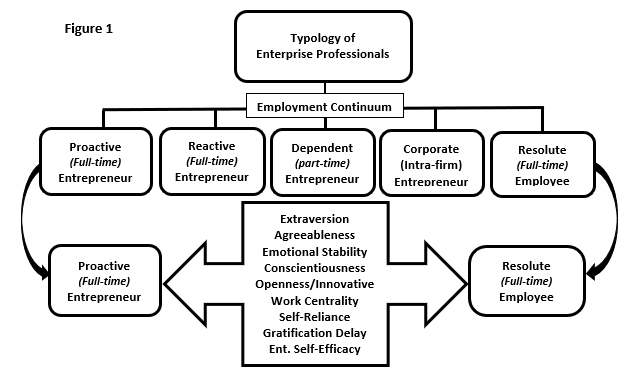 Figure 2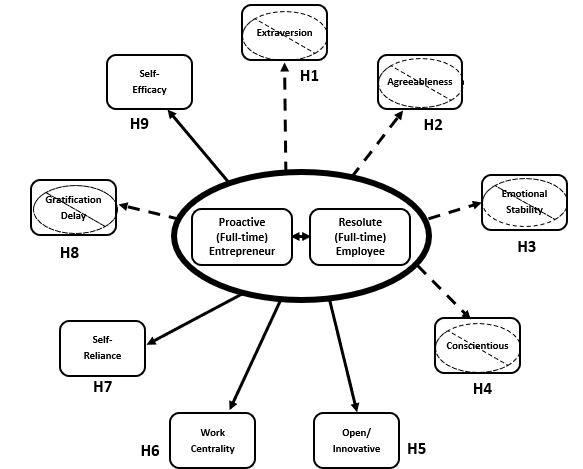 Table 1: Correlation Matrix* p <. 05
** p < .01Table 2: Means and Standard Deviations 
Standard deviation in parentheses. Table 3: MANOVA Results* p <. 05
** p < .01*** p < .0011234567Ent. Self-Efficacy1.00Conscientiousness0.24**1.00Neuroticism-0.16*-0.011.00Openness0.23**-0.04-0.061.00Self-Reliance0.17**0.17*0.010.021.00Centrality of Work0..24**0.31**-0.060.100.20**1.00Delay of Gratification0.080.100.04-0.040.18**0.24**1.00Employment StatusEmployment StatusProactive EntrepreneursNon-EntrepreneursFactor(n = 175)(n = 95)Entr. Self-Efficacy3.74 (0.56)3.48 (0.60)Conscientiousness3.97 (0.65)3.94 (0.65)Neuroticism2.63 (0.78)2.53 (0.76)Openness4.12 (0.67)3.78 (0.71)Self-Reliance3.83 (0.75)3.58 (0.77)Centrality of Work4.37 (0.52)4.17 (0.55)Delay of Gratification3.17 (0.80)3.18 (0.62)IV NameDV NameWilk’s Lambda Value (F)Univariate (F)Eta2Employment Status3.19***0.14Entr. Self-Efficacy12.94***0.05Conscientiousness0.080.00Neuroticism1.070.00Openness15.28**0.05Self-Reliance6.86**0.03Centrality of Work9.11**0.03Delay of Gratification0.010.00